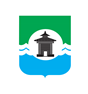 27.10.2021 года № 226    РОССИЙСКАЯ ФЕДЕРАЦИЯИРКУТСКАЯ ОБЛАСТЬДУМА БРАТСКОГО РАЙОНАРЕШЕНИЕО внесении изменений в решение Думы Братского района от 26.09.2017 года № 262 «Об утверждении Положения о порядке формирования, ведения и обязательного опубликования перечня муниципального имущества муниципального образования «Братский район», свободного от прав третьих лиц (за исключением имущественных прав субъектов малого и среднего предпринимательства), предназначенного для передачи во владение и (или) пользование субъектам малого и среднего предпринимательства»В соответствии с Федеральным законом от 08 июня 2020 года № 169-ФЗ «О внесении изменений в Федеральный закон «О развитии малого и среднего предпринимательства в Российской Федерации» и статьи 1 и 2 Федерального закона «О внесении изменений в Федеральный закон «О развитии малого и среднего предпринимательства в Российской Федерации» в целях формирования единого реестра субъектов малого и среднего предпринимательства - получателей поддержки», руководствуясь статьями 30, 46 Устава муниципального образования «Братский район», Дума Братского района РЕШИЛА:1. Внести в решение Думы Братского района от 26.09.2017 года № 262 «Об утверждении Положения о порядке формирования, ведения и обязательного опубликования перечня муниципального имущества муниципального образования «Братский район», свободного от прав третьих лиц (за исключением имущественных прав субъектов малого и среднего предпринимательства), предназначенного для передачи во владение и (или) пользование субъектам малого и среднего предпринимательства» (далее – решение), следующие изменения:1) в наименовании решения после слов «среднего предпринимательства» дополнить словами «, физическим лицам, не являющимися индивидуальными предпринимателями и применяющими специальный налоговый режим «Налог на профессиональный доход»»;2) в пункте 1 решения после слов «среднего предпринимательства» дополнить словами «, физическим лицам, не являющимися индивидуальными предпринимателями и применяющими специальный налоговый режим «Налог на профессиональный доход»»;3) в наименовании Положения о порядке формирования, ведения и обязательного опубликования перечня муниципального имущества муниципального образования «Братский район», свободного от прав третьих лиц (за исключением имущественных прав субъектов малого и среднего предпринимательства), предназначенного для передачи во владение и (или) пользование субъектам малого и среднего предпринимательства» (далее – Положение) после слов «среднего предпринимательства» дополнить словами «, физическим лицам, не являющимися индивидуальными предпринимателями и применяющими специальный налоговый режим «Налог на профессиональный доход»»;4) в пункте 1 Положения после слов «среднего предпринимательства» дополнить словами «, физическим лицам, не являющимися индивидуальными предпринимателями и применяющими специальный налоговый режим «Налог на профессиональный доход»»;5) пункт 4 Положения дополнить подпунктом «ж» следующего содержания:«ж) земельный участок не предназначен для ведения личного подсобного хозяйства, огородничества, садоводства, индивидуального жилищного строительства.»;6) в абзаце первом пункта 13 Положения после слов «среднего предпринимательства» дополнить словами «, физическим лицам, не являющимися индивидуальными предпринимателями и применяющими специальный налоговый режим «Налог на профессиональный доход»»;7) подпункт а) пункта 14 Положения изложить в следующей редакции:«а) выкуп муниципального имущества субъектом малого и среднего предпринимательства, физическим лицом, не являющимся индивидуальным предпринимателем и применяющим специальный налоговый режим «Налог на профессиональный доход», арендующим данное имущество;».2. Настоящее решение вступает в силу со дня его официального опубликования.3. Настоящее решение подлежит официальному опубликованию в газете «Братский район» и размещению на официальном сайте администрации муниципального образования «Братский район» - www.bratsk-raion.ru.Председатель Думы Братского района 	__________________ С.В. КоротченкоМэр Братского района __________________ А.С. Дубровин